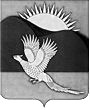 АДМИНИСТРАЦИЯПАРТИЗАНСКОГО МУНИЦИПАЛЬНОГО РАЙОНАПРИМОРСКОГО КРАЯПОСТАНОВЛЕНИЕИ.о. главы Партизанскогомуниципального района						          Л.В.ХамхоевПриложениеУТВЕРЖДЕНОпостановлением администрацииПартизанского муниципального района
от 04.2020 № ПОЛОЖЕНИЕо порядке предоставления муниципальных преференций путём передачи имущества, находящегося в собственности Партизанского муниципального района, в пользование хозяйствующим субъектамОбщие положения

         1.1. Настоящее Положение о порядке предоставления муниципальных преференций путем передачи имущества, находящегося в собственности Партизанского муниципального района, в пользование хозяйствующим субъектам (далее - Положение) разработано в соответствии с Гражданским кодексом Российской Федерации, Налоговым кодексом Российской Федерации, Федеральным законом от 26 июля 2006 года              № 135-ФЗ «О защите конкуренции» (далее – Закон о защите конкуренции), Федеральным законом от 6 октября 2003 года № 131- ФЗ «Об общих принципах организации местного самоуправления в Российской Федерации», Уставом Партизанского муниципального района и Порядком управления и распоряжения муниципальным имуществом Партизанского муниципального района, принятым решением Думы Партизанского муниципального района от 26 августа 2011 года  № 256.            1.2. Настоящее Положение определяет организационные и правовые основы защиты конкуренции, в том числе предупреждения и пресечения незаконного предоставления преимущества при ведении предпринимательской деятельности отдельным хозяйствующим субъектам Партизанского муниципального района.Основные понятия, используемые в настоящем Положении:- муниципальная преференция - предоставление органами местного самоуправления отдельным хозяйствующим субъектам преимущества, которое обеспечивает им более выгодные условия деятельности, путем передачи муниципального имущества, иных объектов гражданских прав либо путем предоставления имущественных льгот, муниципальных гарантий;- хозяйствующий субъект - коммерческая организация, некоммерческая организация, осуществляющая деятельность, приносящую ей доход, индивидуальный предприниматель, иное физическое лицо, не зарегистрированное в качестве индивидуального предпринимателя, но осуществляющее профессиональную деятельность, приносящую доход, в соответствии с федеральными законами на основании государственной регистрации и (или) лицензии, а также в силу членства в саморегулируемой организации.Организация предоставления муниципальной преференции осуществляется управлением по распоряжению муниципальной собственностью администрации Партизанского муниципального района (далее – Управление).Цели предоставления муниципальной преференции

                    2.1.Муниципальные преференции предоставляются путем передачи имущества, находящегося в муниципальной собственности, исключительно в целях:
        1) обеспечения жизнедеятельности населения в районах Крайнего Севера и приравненных к ним местностях;        2) развития образования и науки;        3) проведения научных исследований;        4) защиты окружающей среды;        5) охранения, использования, популяризации и государственной охраны объектов культурного наследия (памятников истории и культуры) народов Российской Федерации;        6) развития культуры, искусства и сохранения культурных ценностей;        7) развития физической культуры и спорта;        8) обеспечения обороноспособности страны и безопасности государства;        9) производства сельскохозяйственной продукции;       10) социального обеспечения населения;       11) охраны труда;       12) охраны здоровья граждан;       13) поддержки субъектов малого и среднего предпринимательства;       14) поддержки социально ориентированных некоммерческих организаций в
соответствии с Федеральным законом от 12 января 1996 года № 7-ФЗ «О некоммерческих организациях»;       15) определяемых федеральными законами, нормативными правовыми актами Президента Российской Федерации, нормативными правовыми актами Правительства Российской Федерации.2.2. Муниципальная преференция может быть  предоставлена на основании постановления администрации Партизанского муниципального района (далее – администрация района) с предварительного согласия Управления Федеральной антимонопольной службы по Приморскому краю (далее – антимонопольный орган).2.3. Не требуется письменного согласия антимонопольного органа при предоставлении муниципальных преференций, если такие преференции предоставляются:
        1) на основании федерального закона, правового акта Президента Российской Федерации, правового акта Правительства Российской Федерации, решения Думы Партизанского муниципального района о бюджете на соответствующий финансовый год, содержащего либо устанавливающего порядок определения размера муниципальной преференции и ее конкретного получателя;        2) путем направления на финансовое обеспечение непредвиденных расходов средств резервных фондов в соответствии с бюджетным законодательством Российской Федерации;        3) в размере не превышающем установленного Центральным Банком Российской Федерации предельного размера расчетов наличными деньгами в Российской Федерации между юридическими лицами по одной сделке, если такая преференция предоставляется не чаще чем один раз в год одному лицу;        4) в соответствии с муниципальной программой развития субъектов малого и среднего предпринимательства.2.4. Использование муниципальных преференций в целях, не соответствующих указанным в заявлении о даче согласия на предоставление муниципальной преференции, запрещается.2.5. Не является муниципальной преференцией:
        1) предоставление имущества по результатам торгов, организованных в соответствии с законодательством Российской Федерации, а также по результатам иных процедур, предусмотренных законодательством Российской Федерации о размещении заказов на поставки товаров, выполнение работ, оказание услуг для муниципальных нужд;        2) передача, выделение, распределение муниципального имущества отдельным лицам в целях ликвидации последствий чрезвычайных ситуаций, военных действий, проведения контртеррористических операций;        3) закрепление муниципального имущества за хозяйствующим субъектом на праве хозяйственного ведения или оперативного управления;        4) предоставление муниципального имущества на основании федерального закона или на основании вступившего в законную силу решения суда;        5) предоставление муниципального имущества в равной мере каждому участнику товарного рынка.
3. Порядок предоставления муниципальных преференций3.1. Хозяйствующий субъект, претендующий на получение муниципальной преференции путем передачи муниципального имущества в пользование без проведения процедуры торгов или получения льгот, подает в Управление заявление о предоставлении муниципальной преференции.3.2. Заявление о предоставлении муниципальной преференции должно содержать следующие данные:        - вид муниципальной преференции (получение муниципального имущества без торгов или получение льгот по уплате аренды);        - цель предоставления муниципальной преференции, предусмотренную пунктом 2.1 настоящего Положения;        - месторасположение муниципального имущества и его характеристика;        - целевое использование муниципального имущества;        - срок предоставления муниципальной преференции.3.3. К заявлению прилагаются следующие документы:        - перечень видов деятельности, осуществляемых и (или) осуществлявшихся хозяйствующим субъектом, заинтересованным в получении муниципальной преференции, в течение двух лет, предшествующих дате подаче заявления, либо в течение срока осуществления деятельности, если он составляет менее чем два года, также копии документов, подтверждающих и (или) подтверждавших право на осуществление указанных видов деятельности, если в соответствии с законодательством Российской Федерации для их осуществления требуется и (или) требовались специальные разрешения;        - наименование видов товаров, объем товаров, произведенных и (или) реализованных хозяйствующим субъектом, заинтересованным в получении муниципальной преференции, в течение двух лет, предшествующих дате подачи заявления, либо в течение срока осуществления деятельности, если он составляет менее чем два года, с указанием кодов видов продукции;        - бухгалтерский баланс хозяйствующего субъекта, заинтересованного в получении муниципальной преференции, по состоянию на последнюю отчетную дату, предшествующую дате подачи заявления, либо, если хозяйствующий субъект не представляет в налоговые органы бухгалтерский баланс, иную предусмотренную законодательством Российской Федерации о налогах и сборах документацию;        - копии учредительных документов хозяйствующего субъекта (копия паспорта для физических лиц).В случае необходимости получения письменного согласования антимонопольного органа, учредительные документы должны быть нотариально заверены. В случае отсутствия необходимости получения письменного согласования антимонопольного органа, учредительные документы должны быть заверены лицом, имеющим право действовать от имени хозяйствующего субъекта без доверенности.3.4. После поступления заявления хозяйствующего субъекта о предоставлении муниципальной преференции с документами, перечень которых указан в пункте 3.3. настоящего Положения, Управление в течение 5 рабочих дней проводит проверку на предмет полноты представленных документов и их надлежащего оформления.3.5. Рассмотрение заявлений о предоставлении муниципальной преференции осуществляется Комиссией по вопросам рассмотрения заявлений о предоставлении муниципальных преференций (далее – Комиссия), состав которой утверждается распоряжением администрации района.3.6. Комиссия не позднее 10 рабочих дней с дня поступления заявления принимает решение о необходимости предоставления муниципальной преференции хозяйствующему субъекту исходя из социально- экономических потребностей Партизанского муниципального района или принимает решение об отказе в предоставлении муниципальной преференции.3.7. В случае поступления нескольких заявлений о предоставлении муниципальной преференции в отношении одного объекта муниципального имущества Комиссия в течение 3 рабочих дней с дня поступления последнего заявления принимает решение об отказе в предоставлении муниципальной преференции и проведении торгов в отношении данного объекта муниципального имущества.3.8. На основании решения Комиссии администрация района даёт согласие и в течение 5 рабочих дней направляет ходатайство с приложением документов, предоставленных заинтересованным лицом в получении муниципальной преференции, в антимонопольный орган на предоставление муниципальной преференции, в случаях, определённых Законом о защите конкуренции.3.9. После получения согласия антимонопольного органа на предоставление муниципальной преференции Управление в течение 5 рабочих дней производит подготовку проекта постановления администрации района о предоставлении муниципальной преференции хозяйствующему субъекту.3.10. После принятия постановления администрации района о предоставлении муниципальной преференции Управление в течение 10 рабочих дней на основании этого постановления заключает с хозяйствующим субъектом, в отношении которого принято положительное решение, договор об условиях использования муниципального имущества. В случае уклонения хозяйствующего субъекта от заключения договора, постановление Управлением о предоставлении муниципальной преференции признаётся утратившим силу, согласие антимонопольного органа о предоставлении муниципальной преференции считается использованным.3.11. В случае дачи согласия антимонопольным органом на предоставление муниципальной преференции и введении ограничений в отношении предоставления такой преференции Управлением подготавливается проект постановления о предоставлении муниципальной преференции хозяйствующему субъекту с учетом ограничений, введенных решением антимонопольного органа.В этом случае заявитель обязан представить документы, подтверждающие соблюдение установленных ограничений, перечень которых устанавливается антимонопольным органом, в месячный срок с даты предоставления государственной или муниципальной преференции.3.12. В случае отказа антимонопольного органа в предоставлении муниципальной преференции Управлением в течение 5 рабочих дней подготавливается ответ с указанием причины отказа, возвращается заявление с приложенными с нему документами хозяйствующему субъекту.Особенности предоставления муниципальных преференций в виде имущественной поддержки субъектам малого и среднего предпринимательства
Имущественная поддержка из казны Партизанского муниципального района, предусмотренная на реализацию мероприятий программы развитие малого и среднего предпринимательства в Партизанском муниципальном района (далее по тексту - Программа), предоставляется в виде муниципальной преференции с соблюдением требований, установленных статьей 19 Закона о защите конкуренции и в соответствии с требованиями настоящего Положения.Основными принципами поддержки субъектов малого и среднего предпринимательства являются:        а) заявительный порядок обращения субъектов малого и среднего предпринимательства за оказанием поддержки;        б) доступность инфраструктуры поддержки субъектов малого и среднего предпринимательства для всех субъектов малого и среднего предпринимательства;        в) равный доступ субъектов малого и среднего предпринимательства, соответствующих критериям, предусмотренным Программой, к участию в соответствующих программах;        г) оказание поддержки с соблюдением требований, установленных Законом о защите конкуренции;       д) открытость процедур оказания поддержки.4.3. Для получения имущественной поддержки субъектам малого и среднего предпринимательства (претенденту) необходимо обратиться с письменным заявлением в администрацию района.4.4. К заявлению прилагаются документы, указанные в пункте 3.3, и дополнительные документы, подтверждающие соответствие отнесения претендента на получение муниципальной преференции к субъектам малого и среднего предпринимательства и организациям, образующим инфраструктуру поддержки субъектов малого и среднего предпринимательства, условиям, установленным статьей 4 Федерального закона от 24 июля 2007 года № 209-ФЗ «О развитии малого и среднего предпринимательства в Российской Федерации», и условиям, предусмотренным Программой, а именно:справки о средней численности работников за предшествующий календарный год и об объеме выручки от реализации товаров (работ, услуг) без учета налога на добавленную стоимость или о балансовой стоимости активов (остаточная стоимость основных средств и нематериальных активов) за предшествующий календарный год.4.5. Не позднее месяца заявление претендента рассматривается Комиссией и о принятом решении претендент извещается в течении пяти дней со дня принятия решения.4.6. Поддержка не может оказываться в отношении субъектов малого и среднего предпринимательства:       1) являющихся кредитными организациями, страховыми организациями (за исключением потребительских кооперативов), инвестиционными фондами, негосударственными пенсионными фондами, профессиональными участниками рынка ценных бумаг, ломбардами;       2) являющихся участниками соглашений о разделе продукции;       3) осуществляющих предпринимательскую деятельность в сфере игорного бизнеса;       4) являющихся в порядке, установленном законодательством Российской Федерации о валютном регулировании и валютном контроле, нерезидентами Российской Федерации, за исключением случаев, предусмотренных международными договорами Российской Федерации.4.7. В оказании поддержки должно быть отказано в случае, если:       1) не представлены документы, определенные Программой, или представлены недостоверные сведения и документы;       2) не выполнены условия оказания поддержки;       3) ранее в отношении заявителя - субъекта малого и среднего предпринимательства было принято решение об оказании аналогичной поддержки и сроки ее оказания не истекли;       4) с момента признания субъекта малого и среднего предпринимательства допустившим нарушение порядка и условий оказания поддержки, в том числе не обеспечившим целевого использования средств поддержки, прошло менее чем три года.
                    4.8. Контроль за целевым использованием имущества казны Партизанского муниципального района, предоставленного в качестве имущественной поддержки в рамках реализации Программы, осуществляет Управление.4.9. С момента признания факта нецелевого использования имущества казны Партизанского муниципального района, получатель имущественной поддержки лишается в дальнейшем права на получение имущественной поддержки из казны Партизанского муниципального района на срок до пяти лет.4.10. Управление:         - обеспечивает сохранность представленных материалов, конфиденциальность сведений, полученных из них, контроль прохождения документов на всех этапах рассмотрения;         - ведёт журнал учета заявок и договоров, заключённых с получателями имущественной поддержки;         - ведет реестр субъектов малого и среднего предпринимательства - получателей поддержки.__________________04.2020         село Владимиро-Александровское                                № Об утверждении Положения о порядке предоставления муниципальных преференций путём передачи имущества, находящегося в собственности Партизанского муниципального района, в пользование хозяйствующим субъектамВ соответствии с Федеральным законом от 06 октября 2003 года              № 131-ФЗ «Об общих принципах организации местного самоуправления                 в  Российской Федерации», Порядком управления и распоряжения муниципальным имуществом Партизанского муниципального района, принятым решением Думы Партизанского муниципального района от          26 августа 2011 года № 256, в целях улучшения экономического развития и инвестиционное ситуации в Партизанском муниципальном районе,  руководствуясь статьями 28, 31 Устава Партизанского муниципального района, администрация Партизанского муниципального района Приморского краяПОСТАНОВЛЯЕТ:1. Утвердить Положение о порядке предоставления муниципальных преференций путём передачи имущества, находящегося в собственности Партизанского муниципального района, в пользование хозяйствующим субъектам (приложение).2. Общему отделу администрации Партизанского муниципального района (Иванькова) настоящее постановление опубликовать в сборнике муниципальных правовых актов органов местного самоуправления Партизанского муниципального района и направить для размещения            на официальном сайте администрации Партизанского муниципального района в информационно-телекоммуникационной сети «Интернет»                           в тематической рубрике «Муниципальные правовые акты».3. Настоящее постановление вступает в силу с момента его официального опубликования.